28.04.2020  № 821О внесении изменения в постановление администрации города Чебоксары от 14.12.2017 № 2904 В соответствии с Федеральным законом от 06.10.2003 № 131-ФЗ                       «Об общих принципах организации местного самоуправления в Российской Федерации», руководствуясь частью второй статьи 145 Трудового кодекса Российской Федерации, администрация города Чебоксары п о с т а н о в л я е т:1. Внести в постановление администрации города Чебоксары от 14.12.2017 № 2904 «Об установлении предельного уровня соотношения среднемесячной заработной платы руководителей, заместителей руководителей, главных бухгалтеров учреждений, подведомственных Управлению архитектуры и градостроительства администрации города Чебоксары» изменение, изложив пункт 1.1 в следующей редакции:«1.1. Предельный уровень соотношения среднемесячной заработной платы начальника муниципального бюджетного учреждения «Управление капитального строительства и реконструкции» города Чебоксары Чувашской Республики, начальника муниципального бюджетного учреждения «Управление территориального планирования» муниципального образования города Чебоксары– столицы Чувашской Республики,  начальника муниципального бюджетного учреждения «Городская реклама»                                   и среднемесячной заработной платы работников этих учреждений (без учета заработной платы начальника, заместителей начальника, главного бухгалтера) в кратности 1 к 5.».2. Управлению информации, общественных связей и молодежной политики администрации города Чебоксары опубликовать настоящее постановление в средствах массовой информации.3. Настоящее постановление вступает в силу со дня его официального опубликования.4. Контроль за исполнением настоящего постановления возложить на заместителя главы администрации города Чебоксары по вопросам архитектуры и градостроительства – начальника управления архитектуры               и градостроительства И.Л. Кучерявого.Глава администрации города Чебоксары 				      А.О. ЛадыковЧăваш РеспубликиШупашкар хулаАдминистрацийěЙЫШĂНУ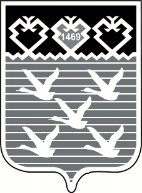 Чувашская РеспубликаАдминистрациягорода ЧебоксарыПОСТАНОВЛЕНИЕ